     UNIVERSIDADE FEDERAL DE CATALÃO – UFCAT	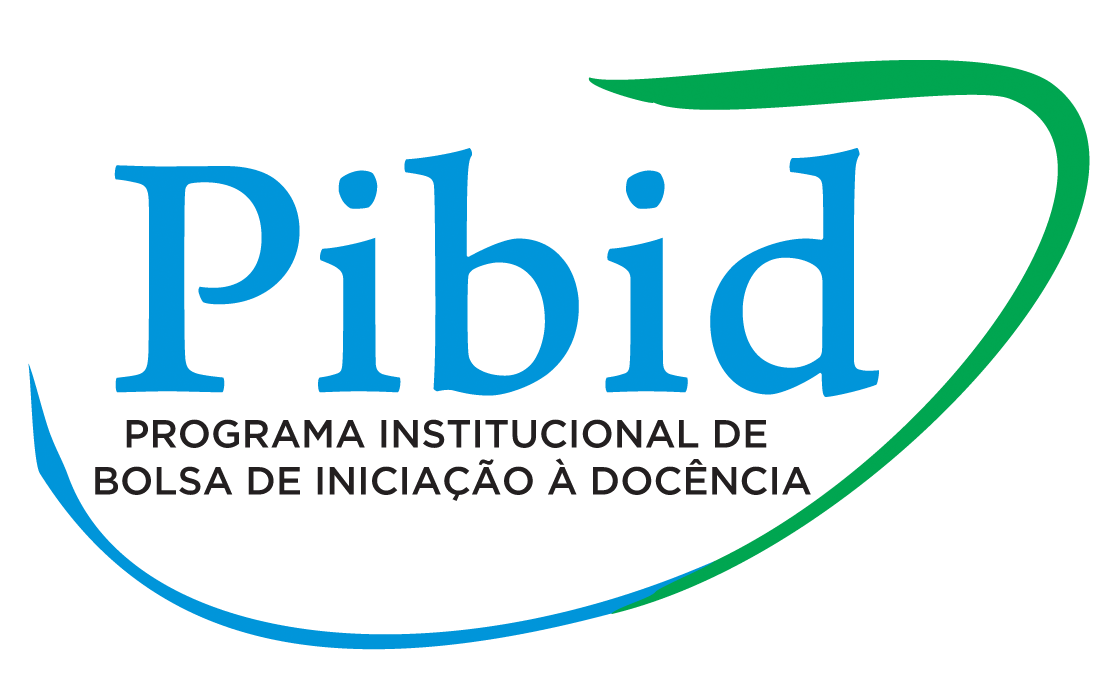 PRO-REITORIA DE GRADUAÇÃOEDITAL PROGRAMA DE BOLSA DE INICIAÇÃO À DOCENCIAEDITALPIBID/UFCAT Nᵒ. 01/2020PROCESSO SELETIVO DE LICENCIANDOS/AS DA UNIVERSIDADE FEDERAL DE CATALÃO(UFCAT) PARA O PROGRAMA DE INICIAÇÃO À DOCENCIAEDIÇÃO 2020ANEXO IVFORMULÁRIO DE RECURSO1. NOME:2. MATRÍCULA:                                                                       3. LICENCIATURA:4. SUBPROJETO:5) JUSTIFICATIVA: (Fonte Times New Roman tamanho 12, espaçamento 1,5, com texto justificado, contendo no máximo 2 (duas) laudas).